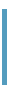 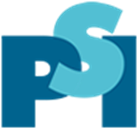 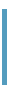 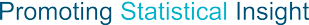 Students registered for the PSI Medical Statistics Taster Day 2018University/CourseNumber of StudentsBrunel University1BSc Financial Mathematics1Coventry University4BSc Applied Mathematics and Statistics1BSc Mathematics1BSc Mathematics and Statistics1MSc Mathematics and Statistics1Keele University1PhD Medical Statistics1London School of Hygiene & Tropical Medicine16MSc Medical Statistics13PhD Medical Statistics3Loughborough University2BSc Mathematics1PhD Economics1Northumbria University3BSc Mathematics3Queen Mary University of London3BSc Mathematics and Statistics2PhD Statistics 1University of Birmingham5BSc Mathematics2MSc Financial Engineering1MSci Mathematics1PhD (Statistics) Management Maths1University of Bristol1MRes Health Sciences1University of Cambridge3BA Mathematics1PhD Biostatistics2University of Glasgow6MRes in Advanced Statistics1MSc Biostatistics5University of Kent1MSc Statistics with Finance1University of Lancaster 9BSc Mathematics1MSc Data Science2MSc Statistics2MSc Statistics: medical2MSci Mathematics and Statistics1PhD Statistics1University of Leeds14MSc Data Science and Analytics2MSc Epidemiology and Biostatistics2MSc Medical Statistics8MSc Statistics 1MSc Statistics with application to finance1University of Leicester21MSc Medical Statistics21University of Liverpool2BSc Mathematics1BSc Mathematics and Statistics1University of Nottingham7BSc Mathematics1Mmath Mathematics and statistics1MSc Mathematical Medicine and Biology1MSc Mathematics1MSc Statistics1PhD Mathematics1PhD Statistics1University of Oxford1Mmath Mathematics and statistics1University of Reading4BSc Mathematics4University of Sheffield6BSc Economics and Mathematics1BSc Statistics1MSc Statistics with Medical Applications 3PhD Medical Statistics1University of Southampton13BSc Maths with Statistics1MSc Statistics 5MSc Statistics with Applications in Medicine7University of Strathclyde3MSc Applied Statistics in Health Sciences3University of Warwick4Bsc MORSE (Mathematics, Operational Research, Statistics, Economics)1MSc Statistics2PhD Statistics (OxWaSP)1University of York1MSc Mathematics1Grand Total131